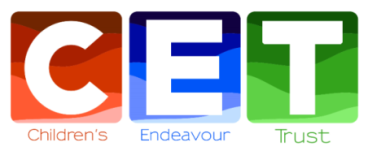 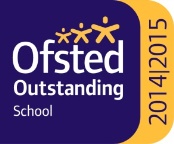 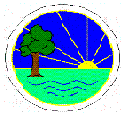 Tuesday 6th July 2021 Dear Parent / Carer,Uniform for 2021/2022Thank you so much for adapting to all the changes due to Covid-19.  One of which, is that pupils come into school on their PE days wearing their PE kits.  This is something that we would like to continue in September and going forwards as it saves so much time within the school day.  You will find out your child’s new PE days in September.  This is just a reminder of the school uniform with slight amendments to ensure that all children are appropriately dressed and ready for the day.PEPlain white t shirt with no buttons (a simple unbranded t shirt from Primark or a supermarket would be ideal).Black/navy leggings/shorts/jogging bottomsBlack/navy sweatshirt for outdoor PE (no hooded tops due to safety)Trainers suitable for outdoorsNo jewellery to be worn – including smart watches.Earrings should be removed for all PE lessons.Long hair tied backSchool UniformRed Jumper/Cardigan (This does not need to have our school logo on but these are available to purchase at the office if you wish).Grey/black trousers/skirtWhite/Red shirt/polo shirtRed summer dress/grey shorts during warmer weather.Smart black shoes (no trainers).Coat appropriate for all weather.Obviously, there is no requirement for you to purchase uniform for the remaining weeks for this academic year but from September, we would request that your child is wearing uniform that adheres to the above lists.Yours Sincerely,Mrs CookAssistant Head